Муниципальное автономное образовательное учреждение дополнительного образования детей«Детская школа искусств» муниципального района «Город Краснокаменск и Краснокаменский район» Забайкальского краяДОПОЛНИТЕЛЬНАЯ ПРЕДПРОФЕССИОНАЛЬНАЯ ОБЩЕОБРАЗОВАТЕЛЬНАЯ ПРОГРАММА В ОБЛАСТИ МУЗЫКАЛЬНОГО ИСКУССТВА «Хоровое пение»предметная областьПО.01. МУЗЫКАЛЬНОЕ ИСПОЛНИТЕЛЬСТВОучебный предметПО.01.УП.02. ФОРТЕПИАНОКраснокаменск 2021 г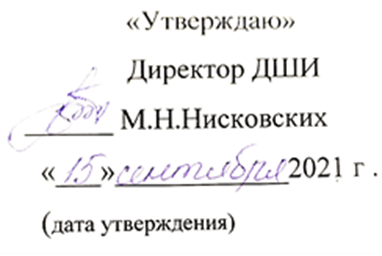 «Рассмотрено»                                                                             Методическим советом                                                             Детской школы искусств                                       «08» сентября 2021 г.                                               (дата рассмотрения)                                                                                         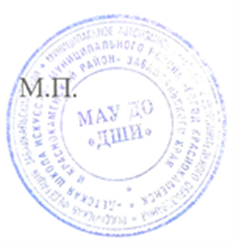 Разработчики  - Савватеева Татьяна Николаевна, зав. МО фортепиано, преподаватель фортепиано высшей квалификационной категории; Емельянова Ольга Николаевна, преподаватель общего фортепиано высшей квалификационной категорииРецензент – Черепанова С.В., преподаватель секции общего фортепиано ГПОУ «Забайкальское краевое училище искусств» , 2021 г.Структура программы учебного предметаI. Пояснительная записка…………………………………………………….4- Характеристика учебного предмета, его место и роль в образовательном процессе;- Срок реализации учебного предмета;- Объем учебного времени, предусмотренный учебным планом образовательного учреждения на реализацию учебного предмета;- Форма проведения учебных аудиторных занятий;- Цели и задачи учебного предмета;- Обоснование структуры программы учебного предмета;- Методы обучения;- Описание материально-технических условий реализации  учебного предметаII. Содержание учебного предмета……………………………………………81. Сведения о затратах учебного времени;2. Годовые требования по классам;III. Требования к уровню подготовки обучающихся…..……………….…39IV. Формы и методы контроля, система оценок…………………….……..401. Аттестация: цели, виды, форма, содержание;2. Критерии оценки;V. Методическое обеспечение учебного процесса………………………….431. Методические рекомендации преподавателям;2. Методические рекомендации по организации самостоятельной работы обучающихся;VI. Дидактическое обеспечение учебного процесса………………………..48VII. Списки рекомендуемой нотной и методической литературы………………………………………………………………….......49Список рекомендуемой нотной литературы;Список рекомендуемой методической литературы.I. Пояснительная запискаХарактеристика учебного предмета, его место и роль в образовательном процессе Программа учебного предмета «Фортепиано» разработана на основе и с учетом федеральных государственных требований к дополнительным предпрофессиональным общеобразовательным программам в области музыкального искусства «Хоровое пение» и программы «Фортепиано» для учащихся класса «Сольное пение» (сост. Савватеева Т. Н., Емельянова О. Н., 2015 г., МАУ ДО г. Краснокаменск; рецензия Черепановой С.В., преподавателя секции общего фортепиано ГОУ СПО «Забайкальский техникум искусств»).Учебный предмет «Фортепиано» направлен на приобретение детьми знаний, умений и навыков игры на фортепиано, получение ими художественного образования, а также на эстетическое воспитание и духовно-нравственное развитие ученика. Учебный предмет «Фортепиано» расширяет представления учащихся об исполнительском искусстве, формирует специальные исполнительские умения и навыки. Обучение игре на фортепиано включает в себя музыкальную грамотность, чтение с листа, навыки ансамблевой игры и необходимые навыки самостоятельной работы. Обучаясь в школе, дети приобретают опыт творческой деятельности, знакомятся с высшими достижениями мировой музыкальной культуры. Предмет «Фортепиано» наряду с другими предметами учебного плана является одним из звеньев музыкального воспитания и предпрофессиональной подготовки учащихся хорового класса. Фортепиано является базовым инструментом для изучения теоретических предметов, поэтому для успешного обучения в детской школе искусств обучающимся на хоровом отделении, необходим курс ознакомления с этим инструментом.Срок реализации учебного предметаВ соответствии с ФГТ срок реализации учебного предмета для 8-летнего обучения по предпрофессиональной программе «Хоровое пение» - 8 лет (1 – 8 класс), для поступающих в профессиональные учебные заведения предусмотрен дополнительный год обучения – 9 класс. Объем учебного времени, предусмотренный учебным планомобразовательного учреждения на реализацию учебного предмета«Фортепиано»На освоение предмета «Фортепиано» по учебному плану отводитсядля учащихся с 1-6 класс отделения хорового пения – 1 час в неделю, в 7 и 8 классе – 2 часа  в неделю, в 9 классе (дополнительный год обучения) – 2 часа. Программа предмета «Фортепиано» предусматривает обязательную самостоятельную работу учащегося, что предполагает наличие дома фортепиано. Домашняя работа должна строиться в соответствии с рекомендациями педагога, должна быть регулярной и систематической, контролироваться на каждом уроке. На самостоятельную работу отводится в 1 кл. -2 часа, 2-4 кл. – 3 часа, 5-8 – 4 часа, в 9 -4 часа в неделю.Таблица 1Форма проведения учебных аудиторных занятий Индивидуальная, продолжительность урока - 45 минут. Индивидуальная форма позволяет преподавателю лучше узнать ученика, его музыкальные возможности, трудоспособность, эмоционально-психологические особенности.Цель и задачи учебного предмета «Фортепиано»Цель:- развитие музыкально-творческих способностей учащегося на основе приобретенных им базовых знаний, умений и навыков в области фортепианного исполнительства.Задачи:- развитие общей музыкальной грамотности ученика и расширение его музыкального кругозора, а также воспитание в нем любви к классическоймузыке и музыкальному творчеству;- владение основными видами фортепианной техники для создания художественного образа, соответствующего замыслу автора музыкального произведения;- формирование комплекса исполнительских навыков и умений игры на фортепиано с учетом возможностей и способностей учащегося; - развитие музыкальных способностей: ритма, слуха, памяти, музыкальности, эмоциональности;- овладение основами музыкальной грамоты, необходимыми для владения инструментом фортепиано в рамках программных требований;- обучение навыкам самостоятельной работы с музыкальным материалом, чтению с листа нетрудного текста, транспонированию музыкальных произведений, игре в ансамбле;- овладение средствами музыкальной выразительности: звукоизвлечением, штрихами, фразировкой, динамикой, педализацией;- приобретение навыков публичных выступлений, а также интереса к музицированию.Обоснование структуры учебного предмета «Фортепиано»Обоснованием структуры программы являются ФГТ, отражающие всеаспекты работы преподавателя с учеником. Программа содержит следующие разделы:- сведения о затратах учебного времени, предусмотренного на освоение учебного предмета;- распределение учебного материала по годам обучения;- описание дидактических единиц учебного предмета;- требования к уровню подготовки обучающихся;- формы и методы контроля, система оценок;- методическое обеспечение учебного процесса.В соответствии с данными направлениями строится основной разделпрограммы "Содержание учебного предмета".Методы обученияПри работе с учащимся педагог использует следующие методы:- словесные (объяснение, беседа, рассказ);- наглядно-слуховой  метод  (показ с демонстрацией пианистическихприемов, наблюдение);- репродуктивный;- метод самостоятельного овладения знаниями (проблемный), основанный на творческой, познавательной активности в ходе решения проблем;- эмоциональный (подбор ассоциаций, образных сравнений);- практические методы обучения (работа на инструменте над упражнениями, чтением с листа, исполнением музыкальных произведений).Описание материально-технических условий реализации учебного предмета «Фортепиано»Материально-техническая база ДШИ соответствует санитарным, гигиеническим и противопожарным нормам, нормам охраны труда, соблюдаются своевременные сроки текущего и капитального ремонта учебных помещений. Для реализации данной программы оборудованы классы для индивидуальных занятий (не менее 6 кв.м) с наличием инструмента «фортепиано». Музыкальные инструменты систематически настраиваются. Нотная библиотека содержит фонд в 5269 единиц. II.  Содержание учебного предмета1. Сведения о затратах учебного времени, предусмотренного на освоение учебного предмета «Фортепиано», на максимальную, самостоятельную нагрузку обучающихся и аудиторные занятия:Продолжительность учебных занятий (в неделях) в 1 классе – 32 недели, со 2 по 8 кл.– 33 недели, 9 кл. – 33 недели.Количество часов на аудиторные занятия (в неделю): с 1 по 6 кл. – 1 час, в 7 и 8 кл. - 2 часа, в 9кл. – 2часа.Количество часов на самостоятельные занятия (в неделю) 1 класс -2 часа в неделю, 2-4 классы – 3 часа, 5-8 классы – 4 часа, в 9 классе - 4 часа.Аудиторная нагрузка по учебному предмету «Фортепиано» распределяется по годам обучения с учетом общего объема аудиторного времени, предусмотренного на учебный предмет ФГТ. Объем времени на самостоятельную работу обучающихся по учебному предмету определяется с учетом сложившихся педагогических традиций, методической целесообразности и индивидуальных способностей ученика.Виды внеаудиторной работы:- выполнение домашнего задания;- посещение учреждений культуры (филармоний, театров, концертных залов и др.);- участие обучающихся в концертах, творческих мероприятиях и культурно-просветительской деятельности образовательного учреждения, др.Учебный материал распределяется по годам обучения – классам. Каждый класс имеет свои дидактические задачи и объем времени, предусмотренный для освоения учебного материала.2. Требования по годам обученияАудиторная нагрузка по учебному предмету «Фортепиано» распределяется по годам обучения (классам) в соответствии с дидактическими задачами, стоящими перед педагогом. Согласно ФГТ, изучение учебного предмета «Фортепиано» для учащихся отделения хоровое пение начинается с 1-го класса; для поступающих в профильные учебные заведения вводится дополнительный год обучения – 9 класс.1 классОзнакомление с инструментом «фортепиано», основными приемамиигры, знакомство со штрихами non legato, legato, staccato. Знакомство с нотной грамотой, музыкальными терминами. Подбор по слуху музыкальных попевок, песенок. Упражнения на постановку рук, развитие пальцевой техники, приемов звукоизвлечения, владения основными видами штрихов. Разучивание в течение года 10-12 разнохарактерных произведений, в том числе с элементами полифонии из"Школы игры на фортепиано" под ред. Николаева, Хрестоматии для 1класса (сост. Б. Милич), «В музыку с радостью» (Геталова О., Визная И.). и других сборников для 1-го года обучения игре на фортепиано.Чтение с листа отдельно каждой рукой легкого нотного текста.Гаммы До, Соль - мажор отдельно каждой рукой на одну октаву. Аккорд - тоническое трезвучие - отдельно каждой рукой.За год учащийся должен выступить один раз: в конце II полугодия – на зачете. Оценки за работу в классе и дома, а также по результатам публичных выступлений, выставляются педагогом по четвертям.За год учащийся должен изучить:1 пьесу с элементами полифонии2 этюда5 легких переложений детских, народных песен, классики.2 ансамбляПримерные репертуарные спискиПроизведения полифонического склада:Беркович И. «Кукушка»  Соль мажорГеталова О. «Осень» ля минорГруз. н.п. «Кабы девушки» обр. Куртиди В. ре минор Кабалевский Д. «Трубач и эхо» Фа мажор Крутицкий И. «Зима» ми минорЛевидова Д. «Песня» ля минор Любарский Н. «Курочка»Перселл Г. «Ария» ре минорР.н.п. «Родина» ми минорР.н.п. Дровосек ре минорР.н.п. «Со вьюном я хожу» Ре мажор Салютринская Т. «Пастух играет»Сорокин К. «Пастухи играют на свирели» ми минор Этюды:Беркович И. Этюд До мажорБеркович И. Этюд Фа мажорГедике А. 40 мелодических этюдов, соч. 32, 1 ч.Гедике А.  Этюд №68 Гедике А. Этюд № 62Гнесина Е. Фортепианная азбука. Этюды по выбору Гумберт  Г. Этюд До мажор Лекуппэ Ф. Этюд До мажорЛяховицкая С. Этюд Ре мажор Николаев А. Этюд Черни К. Этюд № 65Черни К. Этюд № 3Шитте А. Этюд № 82Пьесы:Абелев Ю. Осенняя песенка Берлин Б. Пони Звездочка Груз. н.п. СуликоКолодуб Ж. Вальс Металлиди Ж. Кот-мореход Словацкая н.п. Маленькая ЮлькаОстровский А. Спят усталые игрушкиР.н.п. На горе, горе Филипп И. Колыбельная Ансамбли:Глинка М. Хор «Славься»Кабалевский. Д. Про Петю Калинников В. Киска                                                                                                                                                                                                                                                                                                                                                                                                                                                                                                                                                                                                                                                                                                                                                                                                                                                                                                                                                                                                                                                                                                                                                                                                                                                                                                                                                                                                                                                                                                                                                                                                                                                                                                                                                                                                                                                                                                                                                                                                                                                                                                                                                                                                                                                                                                                                                                                                                                                                                                                                                                                                                                                                                                                                                                                                                                                                                                                                                                                                                                                                                                                                                                                                                                                                                                                                                                                                                                                                                                                                                                                                                                                                                                                                                                                                                                                                                                                                                                                                                                                                                                                                                                                                                                                                                                                                                                                                                                                                                                                                                                                                                                                                                                                                                                                                                                                                                                                                                                                                                                                                                                                                                                                                                                                                                                                                                                                                                                                                                                                                                                                                                                                                                                                                                                                                                                                                                                                                                                                                                                                                                                                                                                                                                                                                                                                                                                                                                                                                                                                                                                                                                                                                                                                                                                                                                                                                                                                                                                                                                                                                                                                                                                                                                                                                                                                                                                                                                                                                                                                                                                                                                                                                                                                                                                                                                                                                                                                                                                                                                                                                                                                                                                                                                                                                                                                                                                                                                                                                                                                                                                                                                                                                                                                                                                                                                                                                                                                                                                                                                                                                                                                                                                                                                                                                                                                                                                                                                                                                                                                                                                                                                                                                                                                                                                                                                                                                                                                                                                                                                                                                                                                                                                                                                                                                                                                                                                                                                                                                                                                                                                                                                                                                                                                                                                                                                                                                                                                                                                                                                                                                                                                                                                                                                                                                                                                                                                                                                                                                                                                                                                                                                                                                                                                                                                                                                                                                                                                                                                                                                                                                                                                                                                                                                                                                                                                                                                                                                                                                                                                                                                                                                                                                                                                                                                                                                                                                                                                                                                                                                                                                                                                                                                                                                                                                                                                                                                                                                                                                                                                                                                                                                                                                                                                                                                                                                                                                                                                                                                                                                                                                                                                                                                                                                                                                                                                                                                                                                                                                                                                                                                                                                                                                                                                                                                                                                                                                                                                                                                                                                                                                                                                                                                                                                                                                                                                                                                                                                                                                                                                                                                                                                                                                                                                                                                                                                                                                                                                                                                                                                                                                                                                                                                                                                                                                                                                                                                                                                                                                                                                                                                                                                                                                                                                                                                                                                                                                                                                                                                                                                                                                                                                                                                                                                                                                                                                                                                                                                                                                                                                                                                                                                                                                                                                                                                                                                                                                                                                                                                                                                                                                                                                                                                                                                                                                                                                                                                                                                                                                                                                                                                                                                                                                                                                                                                                                                                                                                                                                                                                                                                                                                                                                                                                                                                                                                                                                                                                                                                                                                                                                                                                                                                                                                                                                                                                                                                                                                                                                                                                                                                                                                                                                                                                                                                                                                                                                                                                                                                                                                                                                                                                                                                                                                                                                                                                                                                                                                                                                                                                                                                                                                                                                                                                                                                                                                                                                                                                                                                                                                                                                                                                                                                                                                                                                                                                                                                                                                                                                                                                                                                                                                                                                                                                                                                                                                                                                                                                                                                                                                                                                                                                                                                                                                                                                                                                                                                                                                                                                                                                                                                                                                                                                                                                                                                                                                                                                                                                                                                                                                                                                                                                                                                                                                                                                                                                                                                                                                                                                                                                                                                                                                                                                                                                                                                                                                                                                                                                                                                                                                                                                                                                                                                                                                                                                                                                                                                                                                                                                                                                                                                                                                                                                                                                                                                                                                                                                                                                                                                                                                                                                                                                                                                                                                                                                                                                                                                                                                                                                                                                                                                                                                                                                                                                                                                                                                                                                                                                                                                                                                                                                                                                                                                                                                                                                                                                                                                                                                                                                                                                                                                                                                                                                                                                                                                                                                                                                                                                                                                                                                                                                                                                                                                                                                                                                                                                                                                                                                                                                                                                                                                                                                                                                                                                                                                                                                                                                                                                                                                                                                                                                                                                                                                                                                                                                                                                                                                                                                                                                                                                                                                                                                                                                                                                                                                                                                                                                                                                                                                                                                                                                                                                                                                                                                                                                                                                                                                                                                                                                                                                                                                                                                                                                                                                                                                                                                                                                                                                                                                                                                                                                                                                                                                                                                                                                                                                                                                                                                                                                                                                                                                                                                                                                                                                                                                                                                                                                                                                                                                                                                                                                                                                                                                                                                                                                                                                                                                                                                                                                                                                                                                                                                                                                                                                                                                                                                                                                                                                                                                                                                                                                                                                                                                                                                                                                                                                                                                                                                                                                                                                                                                                                                                                                                                                                                                                                                                                                                                                                                Кочурбин М. Мишка с куклой Моцарт В. Весенняя песня Потапенко Т. По грибыФилиппенко А. Цыплята Шаинский В. Песенка крокодила Гены. Перел. Геталовой О. Шаинский В. Голубой вагон. перел. О.Геталовой  Варламов. На заре ты её не будиПримеры переводных программВариант 1Колодуб Ж. Вальс Островский А. «Спят усталые игрушки» Вариант 2Берлин Б. «Пони Звездочка»Салютринская Т. Пастух играет На конец года ученик должен знать: - музыкальную грамоту:  - ноты первой, второй и малой октавы, размер, знаки альтерации, длительности нот, динамические оттенки; - аппликатурные позиции в гаммах;- знать строение тонического трезвучия;уметь - владеть основными приемами звукоизвлечения: non legato, legato, staccato;- играть пьесы legato из руки в руку, двумя руками с простейшим аккомпанементом;- иметь представление об аппликатурной дисциплине;- передавать характер пьесы; - играть пьесы с элементами полифонии;- играть гаммы отдельно каждой рукой;- подбирать по слуху легкие одноголосные песенки.владеть навыками: - грамотного разбора текста; - игры в ансамбле с педагогом; - подбора по слуху песенок-попевок.2 классВо втором классе продолжается работа над подголосочной полифонией. Ученик должен познакомиться различными жанрами музыки, с простейшими видами аккомпанемента к мелодии. Продолжается работа над совершенствованием технических приемов игры на фортепиано, звукоизвлечением, работа над упражнениями, формирующими правильные игровые навыки. Продолжается работа над формированием умений чтения с листа, подбора по слуху. Гаммы До мажор двумя руками в расходящемся движении, Соль, Ре мажор - отдельно каждой рукой на 2 октавы, ля минор в две октавы отдельно каждой рукой, тоническое трезвучие каждой рукой отдельно.Аттестация проводится в конце каждой четверти: в 1 и 3 четвертях по результатам текущего контроля, во 2 и 4 четвертях проводится промежуточная аттестация в виде контрольного урока или зачета с оценкой, проводимого в присутствии комиссии.За год учащийся должен изучить:1 произведения полифонического стиля 2 этюда3 разнохарактерные пьесы, 1-2 ансамбляПримерные репертуарные спискиПроизведения полифонического склада:Акимов К. «Кукла спит» Соль мажорАрман Ж. «Пьеса» ля минорАглинцова Е. «Русская песня»Бах И.С. «Волынка» Ре мажорБелорусская н.п. «Перепелочка»  ля минорГедике А. «Ригодон» До мажорГедике А. «Русская народная песня»  ля минорДюка Д. «Ариозо» Курочкин Д. «Пьеса»Литовко Ю. «Пастушок» Фа мажор Любарский Н. «Чешская песня» ля минорСалютринская Т. Ивушка, По заячьим следам, Пастух играетСтаринная французская песня Хренников Т. «Колыбельная»Этюды:Беркович И. Этюд Соль мажор Визная И. Этюд Соль мажор Гедике А. Этюд ми минорГедике А. Этюд До мажор Гюнтен Г. Этюд До мажор Жилинский А. Этюд До мажор Лешгорн А. Этюд соч. 65 №4Майкапар А. Этюд ля минорНестров В. Этюд Соль мажорРаухвергер М. Этюд Ля мажорФогель М. Этюд Ре мажор.Черни К. Этюд соч.821 До мажорЧерни К. Этюд Соль мажорПьесы:Аллерм С. Вальс-МюзетВитгауэр И. Гавот Гайдн И. Анданте Гедике Е. Русская песня Кабалевский Д. Ежик. КолыбельнаяКессельман В. Маленький вальсНемецкая н. п. Приди к нам майРубах А. Воробей Р. н. п. «Я на горку шла» Р.н.п. «Калинка» Фрид Г. МишкаФогель М. Прилетай, птичка. Немецкая народная песня. Военный маршФранк. Жалоба куклыАнсамбли в 4 руки:Витлин В. Дед МорозВульфсон А. Грибной дождикГлинка М. Хор «Славься» из оперы «Иван Сусанин»Книппер Л. Степная кавалерийская Прокофьев С.  Отрывок из симфонической сказки «Петя и волк» Петерсен Р. Маленький поездТонкая рябина. Перел. Геталовой О. Рубинштейн А. Мелодия. Легкое перел. Геталовой О.Р. н. п. «Эй, ухнем» Чайковский П. Старинная французская песенка. Перел. ВульфсонШаинский В. Антошка. Пусть бегут неуклюжеПримеры переводных программВариант 1 Гайдн И. АндантеКачурбина М. Мишка с куклойВариант 2Хренников Т. Колыбельная.Жилинский А. Этюд До мажор На конец года ученик должен знать:- ноты в скрипичном и басовом ключах; - терминологию;- строение простой одночастной формы;- аппликатурные позиции в гаммах;- виды минорных гамм;уметь: - играть произведения двумя руками; - играть шестнадцатые длительности; - играть гамму До мажор в расходящемся движении;- тоническое трезвучие - самостоятельно проставлять аппликатуру.владеть навыками:- свободного ориентирования на клавиатуре;- игры в ансамбле с педагогом;- игры с интонационной выразительностью;- игры простейших видов аккомпанемента к мелодии.3 классВ 3 классе ученик должен познакомиться с контрастной полифонией. Закрепление навыков работы над подголосочной полифонией и простейшими видами аккомпанемента к мелодии, над совершенствованием технических приемов игры на фортепиано. Продолжается работа над формированием навыков чтения с листа, подбора по слуху.Гаммы Соль мажор в расходящемся движении, Ре, Ля, мажор, ми минор двумя руками в две октавы. Аккорды с обращением отдельно каждой рукой. Учащиеся должны познакомиться с хроматической гаммой.Аттестация проводится в конце каждой четверти: в 1 и 3 четвертях по результатам текущего контроля, во 2 и 4 четвертях проводится промежуточная аттестация в виде контрольного урока или зачета с оценкой, проводимого в присутствии комиссии.За год ученик должен изучить:1 произведение полифонического склада 2 этюда2 пьесы,1-2 легких переложений детских, народных песен, классики 2-3 ансамбляПримерные репертуарные спискиПроизведения полифонического склада:Моцарт Л. «Полонез» До мажор Бах И.С. «Менуэт» Соль мажорБах И. «Ария» ре минор.Беркович И. «Отчего соловей»Бах И. «Менуэт» До мажорГендель В. «Менуэт» ре минорГлинка М. «Полифоническая пьеса» Гендель Г. «Менуэт» ре минор Кригер И. «Менуэт» ля минорКорелли А. «Сарабанда» Соль мажорМоцарт Л. «Менуэт» ре минорМоцарт В. «Менуэт» До мажорМоцарт В. «Ария» Ми-бемоль мажорМоцарт В. «Бурре» ми минор Перселл Г. «Ария» ля минорР. н. п. «Кума» Руднев Н. «Щебетала пташечка» соль минорСен-Люк Ж. «Бурре» Соль мажор. Сперонтес С. «Менуэт» ми минорТюрк Д. Г. «Ариозо» Фа мажор Этюды:Беркович И. Этюд ля минор Беренс Г. Этюд До мажор Беркович И. Этюд Фа мажорГедике А. Этюд Соль мажор  Гедике А. Этюд До мажор Гедике А. Этюд Соль мажор соч. 36Гурлит К. Этюд До мажор Жилинский А. Этюд До мажорЛюбарский Н. Этюд Соль мажорЧерни К. Этюд До мажор Шитте А. Этюд Соль мажор Пьесы:Александров Ан. 6 пьес: Новогодняя полька.Волков В. 30 пьес для фортепиано: По волнам. Вечер. ПесняГедике А. Русская песня.Гедике А. №№ 21,23,31 Соч. 36Голубев Е. Колыбельная.Гречанинов А. На лужайке. Вальс.Дварионас Б. ПрелюдияЛоншан-Друшкевич К. ПолькаЛеденев Л. На пригоркеМоцарт В. 14 пьес: № 8Майкапар А. Избранные пьесы: Утром. Гавот. ПесенкаТюрк Д.Г. ПесенкаРыбицкий Ф. Кот и мышьР.н.п. Во поле березаСигмейстер Э. БлюзАлександров А. Новогодняя полькаГалынин Г. Чижик Ансамбли в 4 руки:Варламов А. На заре ты ее не буди. Перел. Геталовой О.Вакерлен Ж. Пастораль Мусоргский М. Поздно вечером сидела. Хор из оперы «Хованщина».Р. н. п. обр. Чайковский П. Исходила младешенька  Р.н. п. «Светит месяц» Соловьев-Седой В. Подмосковные вечера Сорокин К. Украинский напев Шаинский В. Улыбка. перел. О.Геталовой Шишкин Н. Ночь светла. В легком перел. Геталовой О.Шостакович Д. Песня о встречном Шуберт Ф. Благородный вальс. Лендлер. Немецкий танецПримеры переводных программВариант 1Галынин Г. Чижик.Флис Б. Колыбельная Вариант 2Моцарт В. Полонез До мажорБеренс Г. Этюд До мажор К концу учебного года ученик должен знать:- строение простой 2 –х частной формы;- выразительные средства музыки;- закономерность музыкальной речи;- строение трезвучий;уметь: - исполнять контрастную полифонию;- самостоятельно грамотно разбирать текст;- играть гаммы двумя руками в прямом движении и расходящемся движении (с симметричной аппликатурой);- играть аккорды отдельно каждой рукой;- хроматическую отдельно каждой рукой;- играть в ансамбле с педагогом; - передавать образ произведения.владеть навыками:- целостного исполнения пьес;- выразительного исполнения;- чтения с листа.4 классЧетвертый год обучения изменения в содержании учебных занятий касаются усложнения изучаемого музыкального материала и повышения требований к качеству исполнения. В течение года ученик должен ознакомиться с крупной формой (сонатиной или вариацией), продолжение развития технических навыков уч-ся, работы над контрастной полифонией. Работа над фразировкой, динамикой, нюансировкой, выразительными средствами в произведениях. Продолжение чтения с листа, подбора по слуху с аккомпанементом. В этом году начинается формирование навыков транспонирования легких одноголосных мелодий. Гаммы Ре мажор в расходящемся движении, До мажор - в смешанном движении, Ми, Фа мажор, ми минор – в прямом. Аккорды двумя руками. Учащиеся должны познакомиться с арпеджио в гамме До мажор, играть отдельно каждой рукой, хроматические гаммы от белых клавиш отдельно каждой рукой в 2 октавы.Аттестация проводится в конце каждой четверти: в 1 и 3 четвертях по результатам текущего контроля, во 2 и 4 четвертях проводится промежуточная аттестация в виде контрольного урока или зачета с оценкой, проводимого в присутствии комиссии.За год ученик должен изучить:1 полифоническое произведение2 этюда1 произведение крупной формы 2-3 пьесы, легкие переложения детских, русских народных песен и романсов, классической музыки.1-2 ансамбляПримерные репертуарные спискиПроизведения полифонического склада:1. Бах И. С. «Ария»  ля минор 2. Бах И. «Полонез» соль минор 3. Гайдн И. «Менуэт» Соль мажор 4. Гендель Г. «Ария» ре минор 5. Гендель Г. «Менуэт» ре минор6. Корелли А. «Сарабанда» ре минор 7. Моцарт В. «Менуэт» Фа мажор 8. Моцарт В. «Ария» Ми бемоль мажор9. Моцарт Л. «Бурре»  ре минор.10. Павлюченко С. «Фугетта» ля минор11. Перселл Г. Ария ре минор12. Сен-Люк Я. «Бурре»  Соль мажорЭтюды:1. Беренс Г. Танец марионеток 2. Беркович И. Этюд До мажор3. Гедике А. Этюд ми минор4. Гнесина Е. Этюд Ре мажор 5. Гнесина Е. Этюд До мажор.6. Гурлит К. Этюд До мажор 7. Гурлит К. Этюд Ля мажор8. Жилинский А. Этюд До мажор9. Лемуан А. Этюд До мажор10. Лешгорн К. Этюд Фа мажор11. Любарский Н. Этюд ми минор12. Сорокин К. Этюд ля минор 13. Черни К. Этюд До мажор 14. Шпиндлер Ф. Французский вальс ля минор 15. Шитте Л. Этюд До мажор16. Шитте Л. Этюд Фа мажор17. Эшпай А. Этюд ля минорПроизведения крупной формы:1. Андрэ А. Сонатина Соль мажор2. Беркович И. Вариации на тему р. н. п. «Во саду ли» ми минор3. Беркович И. Сонатина До мажор4. Бенда А. Сонатина ля минор 5. Бетховен Л.Сонатина Соль мажор6. Бетховен Л. Сонатина Фа мажор 7. Гедике А. Сонатина До мажор8. Литкова И. Вариации на тему б.н.п. «Савка и Гришка» Ре мажор9. Назарова Т. Вариации на тему р. н.п. «Пойду ль я» До мажор10. Сильванский Н. Вариации Си бемоль мажор11. Тюрк Д.Г. Сонатина До мажор 12. Штейбельт Д. Сонатина I часть До мажор13. Литкова Н. Вариации на тему р. н. п. «Савка и Гришка» Ре мажор 14. Плейель Р. Сонатина До мажор15. Рейнеке М. Сонатина Соль мажор Пьесы:1. Бетховен Л. К Элизе 2. Гречанинов А. Грустная песенка 3. Глинка М. Жаворонок 4. ГуммельА. Аллегретто.5. Делло-Джойо Н. Безделушка 6. Майкапар С. В садике 7. Нем. н. п. Прилетай, птичка обр.Фогеля  М.8. Свиридов Г. Ласковая просьба 9. Фрид Г. Мишка 10. Чайковский П. Танец маленьких лебедей из балета «Лебединое озеро» 11. Бетховен Л. Экосез12. Свиридов Г. Парень с гармошкой13. Шуман Р. Веселый крестьянин14. Хачатурян А. СкакалкаАнсамбли в 4 руки:1. Бах И. Песня2. Бертини Л. Этюд3. Вернер Т. Танец утят4. Гайдн И. Два немецких танца5. Градески Э. Маленький поезд6. Дунаевский И. Песня о родине7. Моцарт В. Четыре танца8. Мак-Доуэлл Э. К дикой розе9. Мусоргский М. Гопак из оперы «Сорочинская ярмарка».10. Неизвестный автор. Сонатина11. Рубинштейн А. Мелодия12. Р. н. п. Как пошли наши подружки13. Р.н.п. Тонкая рябина. Перел. Геталовой О14. Хренников Т. Колыбельная Светланы15. Чайковский П. Исходила младешенька. У ворот, ворот. Сидел Ваня.16. Шаинский В. Песенка крокодилы гены. Легкое перел.Геталовой О.17. Шуберт Ф.  Вальс 18. Шмитц М. Веселый разговорПримеры переводных программВариант 1Бах И. Ария ре минорГедике А. Этюд ми минор Вариант 2Рейнеке М. Сонатина Соль мажор Шуман Р. Марш.К концу учебного года ученик должен знать:- строение сонатной и вариационной форм;- строение трезвучий;- аппликатурные формулы;уметь: - передавать характер произведения выразительными средствами; - определять кульминацию произведения; - играть гаммы в смешанном движении; - играть арпеджио отдельно каждой рукой;- аккорды двумя руками; - подбирать по слуху легкие песенки с простейшим аккомпанементом (T,S,D), - транспонировать легкие одноголосные мелодии на две и три ступени вверх и вниз.приобрести навыки:- самостоятельно анализировать произведение на основе ранее полученных знаний;- технических приемов игры на фортепиано.5 классВ этом году начинается изучение вокальных произведений с аккомпанементом. Учащиеся должны петь вокальную партию, аккомпанируя себе, научиться начальным навыкам педализации. Учащиеся продолжают работать над формой, выразительными средствами музыки. Продолжение чтения с листа, подбора по слуху с аккомпанементом, транспонирование легких пьес. Гаммы Ля, Ми мажор в расходящемся движении, Ре мажор в смешанном, Си мажор, Фа мажор, ре минор в прямом, аккорды к ним – аккорды, арпеджио отдельно каждой рукой на 2 октавы к гаммам – Ре мажор, Ля мажор и ля минор. Хроматические гаммы в 2 октавы двумя руками от белых клавиш.Аттестация проводится в конце каждой четверти: в 1 и 3 четвертях по результатам текущего контроля, во 2 и 4 четвертях проводится промежуточная аттестация в виде контрольного урока или зачета с оценкой, проводимого в присутствии комиссии.За год учащийся должен изучить:1 полифоническое произведение2 этюда1 произведение крупной формы2-3 разнохарактерные пьесы, легких переложений популярной музыки1-2 ансамбля Примерные репертуарные спискиПроизведения полифонического складаАрман Ж. «Фугетта» До мажор Бах И.С. «Полонез» соль минорБах И.С. «Менуэт» ре минор Бах И. «Менуэт» до минорГендель Г. «Аллеманда» ля минор Гендель Г. «Менуэт» ре минорКорелли А. «Сарабанда» ре минор Кригер И. «Сарабанда» (сб. «Избранные произведения композиторов XVII, XVIII, XIX вв.», вып. 2, сост.Кувшинников)Моцарт В. «Контрданс»Маттезон И. «Ария»,  «Менуэт»Укр. н. п. обр. Берковича И. Ре мажорУкр. н.п. обр. Берковича И. ля минорПерселл Г. «Танец», «Менуэт»,  «Вольта»Циполи Д. «Фугетта» ми минорЭтюдыБеренс Г. Этюд ре минор Бургмюллер Ф. Чистота Фа мажор Гедике А. Этюд До мажор Гнесина Е. Этюд До мажор.Дювернуа Ж. Этюд До мажорЛешгорн А. Этюд ре минор Лешгорн А. Этюд соч. 37 №21Майкапар С. Этюд Ми бемоль мажор Черни - Гермер Этюд Ре мажор Черни К. Этюд соль минор Черни К. Этюд Фа мажорЧерни К. Этюд ор.599 №28 До мажорШпиндлер Ф. Катание на коньках Произведения крупной формыБетховен Л. Сонатина Фа мажор 1, 2 ч.Беркович И. Сонатина Соль мажор Гедике А. Тема с вариациями. соч. 46Диабелли А. Сонатина № 1Кабалевский Д. Легкие вариации Фа мажор Клементи М. Сонатина До мажор Кулау Ф. Сонатина До мажор Моцарт. В. Рондо До мажорЧимароза Д. Соната Соль мажор ПьесыБородин А. Хор девушек из оперы «Князь Игорь» Бизе Ж. Куплеты Тореодора из оперы « Кармен» Гайдн Й. Менуэт Соль мажорГедике А. Миниатюра Глинка М. Жаворонок Делиб Л. Вальс из б. «Коппелия» Майкапар А. Мелодия. Соч. 8Ит.н.п. Санта-Лючия. перел. Н.Кочугова Чайковский П. Сладкая греза. Тирольская песня. соч. 107.Соч. 28: Свиридов Г. Ласковая просьбаШтейбельт Д. АдажиоШуберт Ф. ЛендлерЧайковский П. Не бушуйте, ветры буйныеЭйгес К. Маленький романсАнсамбли в 4 рукиБалакирев М. 30 р. н. п. в 4 руки: Калинушка с малинушкойГлинка М. Марш Черномора. Краковяк из оперы «Иван Сусанин»Градески Э. Мороженое.Гуно Ш. Вальс из оперы «Фауст»Варламов А. Красный сарафанЧайковский П. Вальс из оперы «Евгений Онегин» Шуберт Ф. Серенада Прокофьев С. Отрывок из симфонической сказки «Петя и волк».АккомпанементАбаза В. сл. Тургенева B. Утро туманноеАлябьев А. сл. Пушкина А. Увы, зачем она блистает Булахов П. сл. Н.Н. Не пробуждай воспоминанийГурилев А. ст. Дьякова А. ПробуждениеЮрьев Б. сл. Юрьего Б. Динь-динь-динь!Примеры переводных программВариант 1Гедике А. Этюд соч. 47, № 15Арман Ж. ФугеттаВариант 2Беркович И. Сонатина  Соль мажор Глинка М. Марш Черномора.В конце учебного года ученик должензнать:- квинтовый круг;-параллельные тональности;- виды аккомпанемента;уметь:- самостоятельно работать над пьесами; - играть простейшие виды аккомпанемента; - петь вокальную партию, аккомпанируя себе;- играть хроматическую гамму двумя руками;приобрести навыки:- исполнения артикуляционных штрихов;  - владение навыками ритмической педализации.6 классУчащиеся шестого класса должны как можно чаще привлекаться к участию в публичных выступлениях, концертах класса, концертах для родителей, что способствует развитию их творческих возможностей, более свободному владению инструментом и формированию навыка сольных выступлений, накоплению репертуара. В этом году учащиеся должны познакомиться с имитационной полифонией. Продолжение совершенствования навыков аккомпанирования, знакомство с навыками работы с запаздывающей педалью. Чтение с листа, подбор мелодий с аккомпанементом, транспонирование легких пьес.Гаммы Ля мажор в смешанном движении, Фа, Си бемоль мажор в прямом движении, минорные гаммы – ля в расходящемся движении, до – в прямом движении. Аккорды двумя руками, арпеджио двумя руками в гамме До мажор, отдельно каждой рукой в Соль, Ре мажоре, хроматические гаммы в прямом движении, от «ре» и «соль#» в смешанном движении.Аттестация проводится в конце каждой четверти: в 1 и 3 четвертях по результатам текущего контроля, во 2 и 4 четвертях проводится промежуточная аттестация в виде контрольного урока или зачета с оценкой, проводимого в присутствии комиссии.Годовые требования:1 полифоническое произведение2 этюда1 произведение крупной формы 2 пьесы, 1 легкое переложение популярной музыки1 ансамбля 1-2 аккомпанементаПримерные репертуарные спискиПроизведения полифонического склада Бах И.С. «Маленькие прелюдии» ч.1: До мажор, до минорБах И. «Полонез» соль минорБах И. «Ария» соль минорЛядов А. «Подблюдная»Мясковский Н. «Полевая песня». соч.43Скарлатти Д. «Ария» ре минорЦиполи Д. «Сарабанда» из сюиты № 2Шевченко С. «Канон» ми минорЮцевич Е. «Каноническая имитация»ЭтюдыГеллер С. ЭтюдыГнесина Е. Маленький этюд на трелиЛак Т. Этюд ля минорЛекуппэ Ф. Этюд До мажорСорокин Этюд Соль мажорШитте А. Этюд соч.68 №6Черни К. Этюд До мажорЧерни К. Этюд До мажорПроизведения крупной формыБеркович И. Сонатина До мажорБеркович И. Вариации на тему р.н.п. «Во саду ли»Бетховен Л. Сонатина Фа мажорДиабели  Сонатина ре минорДюбюк А. Русская песня с вариацией.Жилинский А. Сонатина Соль мажорКабалевский Д. Легкие вариации Фа мажорЛюбарский Н. Вариации на тему р.н.п.Мелартин Э. Сонатина соль минорПьесыБетховен Л. Экосезы Ми-бемоль мажор, Соль мажорГедике А. ВальсГречанинов А. №1 Необычайное происшествие соч.98Кабалевский Д. ТоккатинаМайкапар С. Колыбельная сказочка Ре мажор, МелодияСтеповой Я. ГопакСлонов М. РассказТокарев И. Старинная песняПахульский Г. В мечтахПрокофьев С. СказочкаРаков Н. ПесенкаФрике Д. МазуркаШостакович Д. Танец куколШуман Р. Сицилийская песенка. Веселый крестьянинАнсамбли в 4 рукиБах И. ШуткаБетховен Л. Три немецких танцаВарламов А. Красный сарафанВебер К.М. Хор охотников из оперы «Вольный стрелок».Геталова О. Сказка. Весенний ветерокГлинка М. Рондо Антониды из оперы «Иван Сусанин».Геталова О. Трансформер.  Встреча в пустынеМендельсон Ф. Песня без слов №9.Моцарт В. Менуэт из оперы «Дон Жуан».Моцарт В. Ария из оперы «Свадьба Фигаро».Моцарт В. Ария Тамино из оперы «Волшебная флейта».Мусоргский М. ГопакР.н.п. Я вечор млада, во пиру была. Обр. Чайковского П. Чайковский П. Вальс из балета «Спящая красавица». Вальс из оперы «Евгений Онегин».Фуберт Ф. Три лендлера. Серенада.АккомпанементБриттен Б. сл. Авериной Н. Кукушка.Б.Б. сл. Тимофеева А. Дремлют плакучие ивы.Зубов Н. сл. Блока А. «Побудь со мной».Обр. Лядова А. Я пойду ли, молоденька.Обр. Кирвите Х. Рус.текст Ивенсен М. эст.н.п.У каждого свой музыкальный инструмент.Обр. Римского-Корсакова  р.н.п. Здравствуй, гостья зима.Примеры программ итогового зачетаВариант 1Булахов П. сл. Н.Н. Не пробуждай воспоминанийМоцарт В. Ария соль минорВариант 2Кулау Ф. Сонатина До мажор Мендельсон Ф. Песня без слов №9К концу учебного года ученик должен знать: - форму классических романсов и песен;- виды полифоний; уметь:- слышать имитационную полифонию;- использовать запаздывающую педаль;- применять агогику;- играть хроматическую гамму в смешанном движении (с симметричной аппликатурой)- арпеджио двумя руками- транспонировать одноголосные мелодии с аккомпанементом в виде опорных звуков главных ступеней;приобрести навыки:- аккомпанирования нетрудных песен и классических романсов; - игры хроматической гаммы, арпеджио, аккордов. 7 классВ седьмом классе учащиеся продолжают привлекаться к выступлению в концертах класса, накапливают свой репертуар. Продолжается работа над развитием техники гаммообразных пассажей, аккордовой и техники арпеджио. Совершенствуется работа над кантиленой, имитационной полифонией, крупной формой, чтения с листа, подбора мелодий с аккомпанементом, аккомпанирования, транспонирования легких этюдов. Мажорные гаммы – Ля, Ми - в смешанном движении, Фа, Си бемоль – в прямом, минорные гаммы ре, соль – в прямом движении. Аккорды двумя руками, арпеджио в мажорных гаммах двумя руками, в ля миноре - отдельно каждой рукой, хроматические гаммы в прямом движении, от «ре» и «соль#» в смешанном движении.Аттестация проводится в конце каждой четверти: в 1 и 3 четвертях по результатам текущего контроля, во 2 и 4 четвертях проводится промежуточная аттестация в виде контрольного урока или зачета с оценкой, проводимого в присутствии комиссии.Годовые требования:1 полифоническое произведение1-2 этюда1 произведение крупной формы 2 пьесы, 1 легкое переложение популярной музыки1 ансамбль 1-2 аккомпанементаПримерные репертуарные спискиПроизведения полифонического склада Бах И. «Маленькие прелюдии и фуги» 1 тетр.: ре минор, Фа мажор.Бах И. «Ария» до минорГедике А. «Фугетты» соч. 36: До мажор, Соль мажорГедике А. «Инвенция» ре минорГлинка М. «Двухголосная фуга» ля минорПавлюченко С. «Фугетта» ля минорСкарлатти Д. «Ария» ре минорЦиполи Д. «Фугетта» ми минорЩуровский Ю. «Степная песня» ми минорЭтюдыБеренс Г. Этюд До мажорБертини А. Этюд Соль мажорДювернуа Ж. Этюд До мажорКабалевский Д. Этюд ре минор, соч.27№17Лемуан А. Соч. 37: №№ 10-13, 20Лешгорн А. Этюд Ре мажор. Соч. 65 №13Черни-Гермер 1 тетрадь: №№ 7-28; 2 тетрадь: №№ 1,2Шитте Л. Этюд ля минорПроизведения крупной формыБенда Я. Сонатина ля минорБеркович И. Вариации на укр. тему ля минор Кабалевский Д. Сонатина ля минор, соч.27 Кикта В. Вариации на старинную украинскую песнюКлементи М. Сонатина До мажор Кулау Ф. Сонатина До мажор Моцарт В. Сонатина Ля мажорЧимароза д. Сонатина соль минорПьесыАнтюфеев Б. СкерциноБизе Ж. Хабанера из оперы «Кармен» Глинка М. Прощальный вальсГриг Э. Халлинг. Вальс  Мерабишвили М. БалеринаМак-Доуэл Э. Шиповник Остен Т. Полька-мазуркаЧайковский П. Тема из балета «Лебединое озеро»Щуровский Ю. МазуркаШтраус И. Сказки венского лесаПахульский Г. ПрелюдияАнсамблиМендельсон Ф. Песня без слов №9 Моцарт В. Ария Фигаро из оперы «Свадьба Фигаро» Моцарт В. Менуэт из оперы «Дон-Жуан»Чайковский П. Танец феи ДражеШостакович Д. Родина слышитШуберт Ф. ЛендлерАккомпанементГречанинов А. сл. нар. Ладушки.Даргомыжский А. сл. Пушкина А. «Юноша и дева».Таривердиев М. «Песня о далекой родине».Фомин Б. сл. Германа П. «Только раз».Шишкин Н. сл. Языкова Н. «Ночь светла».Примеры программ итогового зачета:Вариант 1 Бах И.С. Маленькая прелюдия До мажор (ч.1)Таривердиев М. сл. Рождественского Р. «Песня о далекой родине»Вариант 2Даргомыжский А. сл. Пушкина А. «Юноша и дева»Беркович И. Вариации на укр. тему ля минор К концу года ученик должен знать: - терминологию обозначения темпов, характеров;- стилевые особенности композиторов;уметь: -  самостоятельно определять форму произведения; - слышать голосоведение в имитационной полифонии;- определять тональный план произведений;- уверенно петь вокальную партию, аккомпанируя себе;- транспонировать легкие этюды; - подбирать мелодии с аккомпанементом;приобрести навыки: - владения разными видами педализации; - самостоятельной работы над произведениями; - свободного владения разнообразной фактурой.8 классПродолжается работа над развитием техники, чтения с листа, изучением романсов, песен с аккомпанементом, подбор мелодий с аккомпанементом, транспонированием легких этюдов.Гамма ми мажор - в смешанном движении, Фа, Си бемоль, и си минор – в прямом. Аккорды двумя руками, арпеджио двумя руками, хроматические гаммы в прямом движении, от «ре» и «соль#» в смешанном движении.Во 2 четверти проводится промежуточная аттестация в виде контрольного урока с оценкой, проводимые в присутствии комиссии. В конце года уч-ся сдают экзамен. На итоговой аттестации (в форме экзамена) учащиеся должны исполнить произведение крупной формы или полифонии, этюд, аккомпанемент с собственным исполнением вокальной партии. Годовые требования:1 полифония2 этюда1 произведение крупной формы2 пьесы, 1 легкое переложение популярной музык1 ансамбль 1-2 аккомпанементаПримерные репертуарные спискиПроизведения полифонического склада Бах И. «Двухголосная инвенция» До мажорБах И. «Маленькие прелюдии»  Тетрадь 1: до, ля, соль минорБах И. «Маленькая прелюдия» №2 из II тетрадиГедике А. «Инвенция» Фа мажорГендель Г. «Сарабанда с вариациями», «Фугетта»Моцарт Л. «Ария» соль минорПавлюченко С. «Фугетта» ми минорЩуровский Ю. «Инвенция» Ля мажор, «Рассказ»ЭтюдыБертини А. Этюд До мажорЛемуан А. Этюд До мажор. Соч. 37, №35, 20, 23, 39Кабалевский Д. Этюд ля минорКиркор Г. Этюд соль минор, соч.15№4 Черни К. Этюд Фа мажор, ор. 848,№23Черни К. Этюд До мажор ( Г.Гермер, II ч.№11)  Черни-Гермер 1 тетрадь: №№ 30, 32, 34-36, 38, 42, 43Черни К. Этюд До мажор, соч. 299 №4Произведения крупной формыДюссек Я. Cонатина Es-dur. Кабалевский Д. Легкие вариации на тему укр. н.п. Соль мажорКабалевский Д. Сонатина ля минор соч. 27Кулау Ф. Вариации Соль мажор соч. 42 Кулау Ф. Сонатина Фа мажорЧимароза Д. Сонатина ля минорПьесыГайдн И. Пьеса Глиэр Р. РомансДаргомыжский А. Вальс. ТабакеркаДремлюга М. Лирическая песняДварионас В. ВальсКалинников В. Грустная песенкаМеньюр Ж. Испанский танецПарцхаладзе М. ВальсРебиков В. Восточный танец. Соч. 42Регер М. Листок из альбомаРаков Н. ПолькаШуберт Ф. СеренадаАнсамблиБах И. Шутка Глинка М. Краковяк  из оперы «Иван Сусанин» Глинка М. ЖаворонокЧайковский П. Танец феи Драже из балета «Щелкунчик»АккомпанементБулахов П. «Звонко песня раздается»Таривердиев М. сл. Добронравова Н. «Маленький принц»Харито Н. сл. Шумского В. «Отцвели хризантемы»Шереметев Б. ст. Пушкина А. «Я вас любил»ред. Козловского И. сл. Тютчева Ф.  «Я встретил вас»Примерные программы экзаменаВариант 1Павлюченко С. Фугетта ми минорГлиэр Р. РомансШереметев Б. ст. Пушкина А. «Я вас любил»Вариант 2Кулау Ф. Вариации соль мажор, соч. 42 Дремлюга М. Лирическая песняШереметев Б. ст. Пушкина А. «Я вас любил»К концу учебного года ученик должензнать:- особенности исполнения мелизмов, агогики;- стилевые особенности композиторов;- сонатную форму.уметь: - бегло играть гаммообразные пассажи, владеть аккордовой техникой итехникой арпеджио;- слышать голосоведения в полифонии, передать тембровую окраскуголосов;- анализировать самостоятельно форму произведения, тональный, гармонический, динамический план;- в крупной форме показать контраст партий, стилевые особенности композитора, два плана, тональный план;- передавать образное содержание, характер произведений, динамический план, форму; - сольно исполнять произведении.владеть навыками:  - педализации;  - различными видами аккомпанемента;  - самостоятельной работы над произведением;  - исполнения вокального произведения с аккомпанементом.9 классВ девятом классе учащиеся изучают несложные хоровые 2-х и 3-х голосные партитуры, произведения, соответствующие программе для поступления в профильное учебное заведение. Продолжение работы над развитием техники, стилевыми особенностями композиторов, формой. В репертуарном плане  изучение романсов, песен с аккомпанементом. Продолжается работа над чтением с листа, подбором по слуху мелодий с аккомпанементом, транспонированием этюдов.Мажорные гаммы Ля, Ми в смешанном движении, Ми бемоль, в прямом - Ля бемоль, Ре бемоль Мажор, до, фа -минорные. Аккорды двумя руками, арпеджио двумя руками, хроматические гаммы в прямом движении, от «ре» и «соль#» в смешанном движении.Во 2 четверти проводится промежуточная аттестация в виде контрольного урока с оценкой, проводимые в присутствии комиссии. В конце года уч-ся сдают экзамен. На итоговой аттестации учащиеся должны исполнить произведение крупной формы или полифонии, этюд, аккомпанемент с собственным исполнением вокальной партии.Примерные репертуарные спискиПроизведения полифонического складаБах И. Двухголосные инвенции До мажор, ля минор Бах И. Маленькая прелюдия до минор из II тетрадиГендель Г. Фугетта №3Гендель Г. Куранта Фа мажорЛядов А. соч. 34, №2 Канон до минорМясковский Н. Соч. 43: «Элегическое настроение»Этюды Бертини А. 28 избранных этюдов, соч. 29 и 32: №№ 4-9Лешгорн А. Соч. 65, 3 тетрадь; Соч. 66: №№ 1-4Черни-Гермер 2 тетрадь: №№ 6-12Черни-Гермер 1 тетрадь: №№ 20-29, 30-35 Произведения крупной формыБетховен Л. Сонатины Ми-бемоль мажор, фа минор, 1 ч.Беркович И. Вариации на украинские темыКлементи М. Сонатины Соль мажор, Фа мажорМоцарт В. Сонатина Ля мажорВебер К.М. Сонатина До мажорЧимароза А. Сонатины ре минор, ля минор, соль минорПьесыГрибоедов А. 2 ВальсаКабалевский Д. ТоккатинаМендельсон Ф. Песни без слов: № 7Шопен Ф. КантабилеШуман Р. Альбом для юношества: Сицилийская песенкаПарцхаладзе М. Осень. Танец. КолокольчикиАнсамблиБалакирев М. 30 русских народных песен в 4 руки: «Калинушкас малинушкой»Гершвин Дж. Колыбельная из оперы «Порги и Бесс»          (перел. в 4 руки)Шуберт Ф. Два вальса Ля-бемоль мажор (переложение в 4руки)Шуберт Ф. ЛендлерШуберт Ф. Экосезы в 4 руки. соч.33АккомпанементВекерлен М. рус. текст Авериной Н. «Приди скорей, весна»Дюбюк А. Стихи Писарева С. «Поцелуй же меня моя душечка»Даргомыжский А. сл. Пушкина А. «Я Вас любил»Калинников В. Осень слов. н.п.Калинников В. Жавороночек Р.н.п. Обр. Локтева В. «Ой, по над Волгой» Таривердиев М. сл. Рождественского Р. «Мгновения»Хоровые партитурыНем.н.п. в 2-х голосной обр. Саймона Г., русский текст Авериной Г. «Моя шляпа».Калинников В. сл. народ. 10 Детских песен 2-х гол.Обр. Подгайца Е. «Вечерняя песня» словацкая н.п. 2-х гол.Обр. Попатенко Т. рус. текст Болотина С., Сикорской Т. «Цветок» албанская н.п. 2-х гол.Брукнер А. Ave Maria 2-х гол.Регер М. сл. Белица М. «Колыбельная Марии» 3-х гол.Форе Г. Agnus Dei 3-х гол.Обр. Скалецкого Р. «Журевель» укр.н.п. 3-х гол.Примерные программы экзаменаВариант 1Даргомыжский А. сл. Пушкина А. «Я Вас любил»Клементи М. Сонатина Соль мажорПарцхаладзе М. ОсеньВариант 2Бах И. Двухголосная инвенция До мажорДюбюк А. Стихи Писарева С. «Поцелуй же меня моя душечка»Черни-Гермер 2 тетрадь: Этюд № 6В результате освоения программы дополнительного года обучения по предмету «Фортепиано» ученик должен знать:- стилевые особенности композиторов;- форму, тональный план произведения;уметь:- играть гаммообразные пассажи, владеть аккордовой и техникой арпеджио; - слышать голосоведения в полифонии, передавать тембровую окраскуголосов, тональный план, характер темы;- показать контраст партий в крупной форме, тональный план, форму, стилевые особенности композитора,- передавать образное содержание, характер произведений, динамический план; - играть несложные двух и трехголосные хоровые партитуры; - исполнять различные виды аккомпанемента;владеть навыками: - владения техникой в гаммообразных пассажах, аккордовой и техникой арпеджио; - педализации; - самостоятельной работы над произведением; - исполнения вокального произведения с аккомпанементом;- чтения с листа, транспонирования; - иметь навык игры в ансамбле.III. Требования к уровню подготовки обучающихсяУровень подготовки обучающихся является результатом освоения программы учебного предмета «Фортепиано» и включает следующие знания, умения, навыки:- интерес обучающегося к восприятию музыкального искусства, самостоятельному музыкальному исполнительству;- сформированный комплекс исполнительских знаний, умений и навыков, позволяющий использовать многообразные возможности фортепиано для достижения наиболее убедительной  интерпретации авторского текста, самостоятельно накапливать репертуар из музыкальных произведений различных эпох, стилей, направлений, жанров и форм;- знание в соответствии с программными требованиями фортепианного репертуара, включающего произведения разных стилей и жанров;- знание художественно – исполнительских возможностей фортепиано;- знание профессиональной терминологии;- умения по чтению с листа и транспонированию музыкальных произведений разных жанров и форм, несложных хоровых партитур;- навыки по воспитанию слухового контроля, умению управлять процессом исполнения музыкального произведения;- навыки по использованию музыкально – исполнительских средств выразительности, выполнению анализа исполняемых произведений, владению различными  видами техники исполнительства, использованию художественно оправданных технических приемов;- навыки по решению музыкально-исполнительских задач, обусловленными художественным содержанием и особенностями формы, жанра и стиля музыкального  произведения;- наличие музыкальной памяти, развитого полифонического мышления, мелодического, ладогармонического, тембрового слуха.IV.  Формы и методы контроля, система оценок1. Аттестация: цели, виды, форма, содержаниеОценка качества реализации программы "Фортепиано" включает в себятекущий контроль успеваемости, промежуточную аттестацию обучающихся.Текущий контроль направлен на поддержание учебной дисциплины, наответственную подготовку домашнего задания, правильную организацию самостоятельной работы, имеет воспитательные цели, носит стимулирующийхарактер. Текущий контроль над работой ученика осуществляет преподаватель, отражая в оценках достижения ученика, темпы его продвижения в освоении материала, качество выполнения заданий и т. п. Одна из форм текущего контроля - контрольный урок без присутствия комиссии. На основании результатов текущего контроля, а также учитывая публичные выступления на концерте или открытом уроке, выставляется четвертная отметка. Текущая аттестация проводится за счет времени аудиторных занятий на всем протяжении обучения.Промежуточная аттестация проводится в конце каждого полугодияза счет аудиторного времени. Форма ее проведения - контрольный урок, зачет с приглашением комиссии. Выставление оценки сопровождается методическим обсуждением результатов выступления ученика, отмечаются успехи и перспективы развития ребенка, замечания  носят аналитический, рекомендательный характер. Промежуточная аттестация отражает результаты работы ученика за данный период времени, определяет степень успешности развития учащегося на данном этапе обучения.Концертные публичные выступления могут быть засчитаны как промежуточная аттестация. По итогам проверки успеваемости выставляется оценка с занесением ее в журнал, ведомость, индивидуальный план, дневникучащегося.Оценка за год ставится по результатам всех публичных выступлений, включая участие в концертах. На зачетах и контрольных уроках в течение года должны быть представлены различные формы исполняемых произведений: полифония, этюды, пьесы, ансамбли, произведения крупной формы.На протяжении всего периода обучения во время занятий в классе преподавателем осуществляется проверка навыков чтения с листа нетрудного нотного текста, а также проверка исполнения гамм, аккордов, арпеджио в соответствии с программными требованиями.3. Критерии оценокДля аттестации обучающихся создаются фонды оценочных средств, которые включают в себя методы и средства контроля, позволяющие оценитьприобретенные знания, умения и навыки.По итогам исполнения программы на зачете, академическом прослушивании выставляется оценка по пятибалльной шкале:Таблица 2Согласно ФГТ, данная система оценки качества исполнения является основной. В связи со сложившейся традицией школы и с учетом целесообразности оценка качества исполнения может быть дополнена системой «+» и «-».Фонды оценочных средств обеспечивают оценку качества приобретенных выпускниками знаний, умений и навыков. В критерии оценки уровня исполнения входят следующие составляющие:- техническая оснащенность учащегося на данном этапе обучения;- художественная трактовка произведения;- стабильность исполнения;- выразительность исполнения.Текущий и промежуточный контроль знаний, умений и навыков учащихся несет проверочную, воспитательную и корректирующую функции,обеспечивает оперативное управление учебным процессом.V. Методическое обеспечение учебного процесса1. Методические рекомендации преподавателямПредлагаемые репертуарные списки, требования по технике, программы контрольных уроков являются примерными, предполагают дополнение, варьирование со стороны преподавателей в соответствии с их методическими установками, а также с возможностями и способностями конкретного ученика. В зависимости от желания педагога и способностей учащегося репертуар может изменяться и дополняться.Большинство разучиваемых произведений предназначено для публичных выступлений на контрольных уроках, зачетах, концертах. Но, если позволяет время ученика, часть программы можно использовать для работы в классе или ознакомления с новым произведением.В течение учебного года учащиеся имеют возможность выступать на классных и отчетных концертах (1-2 раза учебный год).В работе с учащимися используется основная форма учебной и воспитательной работы – индивидуальный урок с преподавателем. Он включает совместную работу педагога и ученика над музыкальным материалом, проверку домашнего задания, рекомендации по проведению дальнейшей самостоятельной работы с целью достижения учащимся наилучших результатов в освоении учебного предмета. Содержание урока зависит от конкретных творческих задач, от индивидуальности ученика и преподавателя.Работа в классе должна сочетать словесное объяснение материала с показом на инструменте фрагментов изучаемого музыкального произведения. Преподаватель должен вести постоянную работу над качеством звука, развитием чувства ритма, средствами выразительности.Работа с учащимся включает:- решение технических учебных задач - координация рук, пальцев,- наработка аппликатурных и позиционных навыков, освоение приемов- педализации;- работа над приемами звукоизвлечения;- тренировка художественно-исполнительских навыков: работа над- фразировкой, динамикой, нюансировкой;- формирование теоретических знаний: знакомство с тональностью,- гармонией, интервалами и др.;- разъяснение учащемуся принципов оптимально продуктивной самостоятельной работы над музыкальным произведением. В работе с учащимися преподавателю необходимо придерживаться основных принципов обучения: последовательности, постепенности, доступности, наглядности в изучении предмета. В процессе обучения нужно учитывать индивидуальные особенности учащегося, степень его музыкальных способностей и уровень его подготовки на данном этапе. Важнейшим фактором, способствующим правильной организации учебного процесса, повышению эффективности воспитательной работы и успешному развитию музыкально-исполнительских данных учащегося является планирование учебной работы и продуманный подбор репертуара. Основная форма планирования - составление преподавателем индивидуального плана на каждого ученика в начале учебного года и в начале второго полугодия. В индивидуальный план включаются разнохарактерные по форме и содержанию произведения русской и зарубежной классической и современной музыки с учетом специфики преподавания предмета фортепиано для учащихся оркестровых отделений. В работе педагогу необходимо использовать произведения различных эпох, форм, жанров, направлений для расширения музыкального кругозора ученика и воспитания в нем интереса к музыкальному творчеству. Основной принцип работы: сложность изучаемых произведений не должна превышать возможности ученика.Важно сочетать изучение небольшого количества относительно сложных произведений, включающих в себя новые, более трудные технические приемы и исполнительские задачи, с прохождением большого числа довольно легких произведений, доступных для быстрого разучивания, закрепляющих усвоенные навыки и доставляющие удовольствие в процессе музицирования. Важность работы над полифоническими произведениями заключается в том, что освоение полифонии позволяет учащимся слышать и вести одновременно или поочередно самостоятельные линии голосов.Работа над крупной формой учит способности мыслить крупными построениями, сочетать контрастные образы, свободно владеть разнообразной фактурой, получить представление о форме музыкального произведения.В работе над разнохарактерными пьесами педагогу необходимо пробуждать фантазию ученика, рисовать яркие образы, развивать эмоциональную сферу его восприятия музыки.В работе над этюдами необходимо приучать учащегося к рациональному, осмысленному и точному использованию аппликатуры, создающей удобство на клавиатуре, чему должно способствовать планомерное и систематическое изучение гамм, арпеджио и аккордов. Освоение гамм рекомендуется строить по аппликатурному сходству, что дает хорошие и прочные результаты. Такая работа приводит к успешному обеспечению технических задач.Важную роль в освоении игры на фортепиано играет навык чтения с листа. Владение этим навыком позволяет более свободно ориентироваться в незнакомом тексте, развивает слуховые, координационные, ритмические способности ученика. В конечном итоге, эта практика способствует более свободному владению инструментом, умению ученика быстро и грамотно изучить новый материал.Большая часть программы разучивается на аудиторных занятиях подконтролем педагога. Часто необходим показ - игра нового материала, разбор и объяснение штрихов, аппликатуры, нюансов, фразировки, выразительности музыкальной интонации и т.п. Важна игра в ансамбле с учеником: в начальных классах ученик играет партию одной руки, педагог - другой. В дальнейшем исполняются ансамбли в 4 руки.2. Методические рекомендации по организации самостоятельнойработы обучающихсяСамостоятельные занятия должны быть построены таким образом, чтобы при наименьших затратах времени и усилий, достичь поставленных задач и быть осознанными и результативными. Объем времени на самостоятельную работу определяется с учетом методической целесообразности, минимальных затрат на подготовку домашнего задания, параллельного освоения детьми программ общего образования. Рекомендуемый объем времени на выполнение самостоятельной работы учащимися отделения хоровое пение по предмету "фортепиано" в 1 кл -2 часа в неделю, 2-4 кл. – 3 часа, 5-8 – 4 часа, в 9 - 4 часа в неделю. Для организации домашних занятий обязательным условием является наличие дома у ученика музыкального инструмента, а также наличие у него нотного материала.  Самостоятельные занятия должны быть регулярными (2-3 раза в неделю). Они должны проходить при хорошем физическом состоянииучащегося, занятия при повышенной температуре и плохом самочувствии опасны для здоровья и не продуктивны. Роль педагога в организации самостоятельной работы учащегося велика. Она заключается в необходимости обучения ребенка эффективному использованию учебного внеаудиторного времени. Педагогу следует разъяснить ученику, как распределить по времени работу над разучиваемыми произведениями, указать очередность работы, выделить наиболее проблемные места данных произведениях, посоветовать способы их отработки.Самостоятельные домашние занятия учащегося предполагают продолжение работы над освоением произведения, которая была начата в классе под руководством педагога. Выполнение домашнего задания - это работа над деталями исполнения (звуком, техническими трудностями, педализацией, динамикой, нюансировкой, артикуляцией), а также запоминание и исполнение произведений наизусть. Для плодотворной и результативной самостоятельной работы ученику необходимо получить точную формулировку посильного для него домашнего задания, которое будет записано педагогом в дневник учащегося.Так, для начинающих можно предложить следующие виды домашнейработы: пение мелодий разучиваемых пьес с названием нот, игра отдельно каждой рукой, чтение с листа легкого музыкального текста, игра гамм, аккордов, арпеджио, упражнений на постановку рук, показанных педагогом и т.п. При работе над этюдами следует добиваться технической свободы исполнения, используя оптимальную аппликатуру, предложенную педагогом.Педагог должен также указать способы проработки технических трудностей в том или ином этюде, предложить упражнения на данный вид техники.Работа над произведениями полифонического склада заключается в игре линии каждого голоса отдельно, затем соединяя их, прослеживая соотношение данных голосов, их развитие. Полезно в многоголосных произведениях петь один из голосов, играя при этом другие.При разучивании произведений крупной формы ученик должен с помощью педагога разобраться в его строении, разделах, характере тематического материала. Заниматься дома следует по нотам, следить за правильным исполнением штрихов, аппликатуры, нюансировки, педали и других указаний автора, редактора или педагога.Работа над разнохарактерными пьесами должна заключаться не в многократном проигрывании их с начала до конца, а в проработке трудныхмест, указанных педагогом, выполнении его замечаний, которые должны быть отражены в дневнике. Полезно повторение учеником ранее пройденного репертуара.Результаты домашней работы проверяются, корректируются и оцениваются преподавателем на уроке. Проверка результатов самостоятельной работы учащегося должна проводиться педагогом регулярно.VI. Дидактическое обеспечениеВ ДШИ г. Краснокаменска укомплектована  библиотека нотных изданий, содержащая 5269 единиц сборников для фортепиано. Все произведения, включенные в репертуарные списки настоящей программы, имеются в наличии в библиотечных сборниках. Учащиеся могут пользоваться библиотечным фондом школы. В случае необходимости делается ксерокопия нотного текста музыкального произведения. VII.  Списки рекомендуемой нотной и методической литературыСписок рекомендуемой нотной литературыАнсамбли. Играем вдвоем. / сост. Борзенков А. – Л.: Музыка, 1983 г.Альбом нетрудных переложений для фортепиано в 4 руки. / ред. Мовган – М.: Музыка,1989 г. Альбом начинающего пианиста. / cост. Бакулов А., Сорокин К. Изд.2 – К.: Музична Украина, 1980 г.Альбом начинающего пианиста. Я музыкантом стать хочу. Ч.2 / сост. В.Игнатьева – М.: Советский композитор, 1989 г.Бах И.С. Нотная тетрадь Анны Магдалены Бах. - М.: Музыка, 2012 г.Бах И.С. Маленькие прелюдии и фуги для ф-но. / ред. И. А. Браудо. – СПб.: Композитор, 1997 г.Ветлугина Н. Музыкальный букварь. - М.: Музыка, 1987 г.Веселка. Сто песен народов мира в обработке для фортепиано Щуровского Ю. Изд. 2 – Киев: Музична Украина, 1981 г.Гнесина Е.Ф. Фортепианная азбука. – М.: Сов. Композитор, 1981 г.Геталова О., Визная И. В музыку с радостью. Изд.2 – СПб.: Композитор, 2010 г.Калинка. Альбом начинающего пианиста. Изд.4 / сост. А. Бакулова, К. Сорокин - М.: Музыка 1988 г.Клементи М. Сонатины. – М.: Музыка, 1987 г.Кулау Ф. Сонатины. – М.: Музыка, 1978 г.Лемуан А. 50 характерных и прогрессивных этюдов. Соч.37. - М.: Музыка, 2010 г.Ляховицкая С. Маленькому виртуозу. Пьесы для ф-но. Вып.5. Ч.1, изд. 2 – М.: Музыка, 1972 г.Маленькому пианисту. Пособие для дошкольников. / ред. Б. Милич. – Киев: Музична Украина, 1981 г.Маленький пианист. / сост. М. Соколов. – М.: Музыка, 1991 г.Маленькому любителю музыки. Альбом фортепианных пьес для детей. / сост. Самонова А. - М: Музыка 1987 г. Малыш за роялем. Учебное пособие / сост. И.Лещинская, В.Пороцкий. – М.: Советский композитор, 1986 г.Майкапар С. Бирюльки. Маленькие пьесы для фортепиано. Соч.28. – М.: Музыка, 1974 г.Музыкальный букварь. / сост. Н. Ветлугина. Изд. – М.: Музыка,1988.«Музыкальная мозаика» для фортепиано, вып.3.старшие классы. / сост. С.Барсукова. – Ростов на/Д., 2002 г.Парцхаладзе М. Детский альбом. Учебное пособие./ ред. А. Батаговой и Н. Лукьяновой М.: Советский композитор, 1963 г.Папка хормейстера №3. Тетради №3, 4,5. Средний хор. Песни разных народов с сопровождением фортепиано. Золотая библиотека пед. Репертуара / сост. Б.Куликов, Н. Аверина. – М.: Дека – ВС, 2007 г. Папка хормейстера №2 тетради №5 Средний хор. Песни разных народов с сопровождением фортепиано. Золотая библиотека пед. репертуара. / сост. Б.Куликов, Н. Аверина – М.: Дека – ВС, 2006 г.Папка хормейстера №4 тетради №6 Средний хор. Песни разных народов с сопровождением фортепиано. Золотая библиотека пед. Репертуар. / сост. Б.Куликов, Н.Аверина. – М.: Дека – ВС, 2008 г.Первые шаги маленького пианиста. / сост. Т.Взорова, Г.Баранова, А.Четверухина. – М.: Музыка, 1985 г.Первая встреча с музыкой. / сост. Артоболевская А. – М.: Сов. Композитор, 1985 г.Ребенок за роялем. Хрестоматия для фортепиано в 2 и 4 руки с пением. / сост. Н. Соколова – М.: Музыка, 1983 г.Самоучитель игры на фортепиано. / сост. О. Зимина, Л. Мохель. Изд.8. – М.: Музыка. 1989 г.Свиридов Г. Альбом пьес для детей. – Л.: Музыка, 1981 г.Смирнова Т.И. «Аллегро» тетрадь 1,2,3. М.: Издательский дом «Грааль» 1992, 1993 г.Фортепиано c 1 по 7 классы. / сост.-ред. Б. Милич. – Киев, «Музычна Украина», 1973, 1975, 1976, 1977, 1979, 1982, 1983, 1985, 1989, 1990 гг.Фортепианная игра. / сост. Николаев А. – М.: Музыка, 1988 г.Фортепианная музыка для детей. Вып.1 / сост. А.Руббах. - М.: Музыка, 1989 г.Хрестоматия маленького пианиста. / Сост. А.Артоболевская – М.: Сов. музыкант, 1991 г.Хрестоматия педагогического репертуара для фортепиано 1, 2, 3, 4 классов ДМШ. / сост. Н.Любомудрова, К.Сорокин, А.Бакулов, А. Туманян. – М.: Музыка, 1983,1986, 1990 гг.Чайковский П. Детский альбом. – М.: Музыка, 1986 г.Черни К. Избранные этюды. / ред. Гермер – М.: Музыка, 1984 г.Школа игры на фортепиано. Для второго года обучения. / сост. Н.Кувшинников, М.Соколов – М.: Музыка, 1964 г.Школа игры на фортепиано. / сост. А.Николаев – М.: Музыка, 1973 г.Шуман Р. Альбом для юношества. / ред. Мержанова – М.: Музыка, 1972 г.Юным пианистам. Репертуар для подготовительных групп ДМШ.
/ сост. В. Шульгина, Н. Маркевич. – Киев.: Музична Украина, 1995 г.Юному пианисту. Учебное пособие для 1-4 классов ДМШ. / сост. С.Митина, В.Митин. – Н.: Новосибирское книжное издательство, 1997 г.Юный пианист. Пьесы, этюды, ансамбли 1-2 классы ДМШ. /сост. Л. Ройзман, В. Натансон. – М.: Сов. Композитор, 1983 г.http://www.classon.ru/lib/instrument/piano/1/http://notes.tarakanov.net/katalog/zhanri/fortepiano/#genres=103!page=1!strhttps://igraj-poj.narod.ru/https://robomarket.ru/store/60db79ba1df9165a9401515a?utm_source=yandex&utm_medium=cpc&utm_campaign=64575788&utm_content=11028812992&utm_term=фортепианные%20ноты%20для%20детей&yclid=4938233304112474426https://musicnotes.info/skacat-noty-once-upon-december-iz-multfilma-anastasia-dla-fortepianoСписок рекомендуемой методической литературы1. Алексеев А. Методика обучения игре на ф-но 3-е изд. – М.:,1978. – 145 с.2. Баренбойм Л. Путь к музицированию. 2- е изд.- Ленинград, 1979.- 352 с.3. Корто А. О фортепианном искусстве. - Москва, 1965. – 363 с.4. Гринштейн С. Великие фортепианные педагоги прошлого. – СпБ.: Композитор, 2004. - 144с.5. Как научиться играть на рояле. Первые шаги. – М.: Классика XXI, 2006. -220с.6. Коган Г. У врат мастерства. - М.: Советский композитор, 1977. – 176 с.7. Маккинон Л. Игра наизусть. - М.: Музыка , 1967. – 144с.8.Мартинсен К.А. Методика индивидуального преподавания игры на фортепиано. – М.: Классика – XXI, 2003. – 120с.9. Нейгауз Г. Об искусстве фортепианной игры. 5 изд. - М.: Музыка, 1988. – 400с.10. Петрушин В. Музыкальная психология. М.: Академический проект, Трикста, 2008.- 400с. 11. Работа над художественным произведением и формирование музыкального мышления исполнителя. – СПБ.: Композитор ,2005. – 36с.12. Смирнова Т. Учебное пособие «AIIegro». Методическая часть: Беседа «Интерпритация» из серии «Воспитание искусством или искусств воспитания». - М.: Издательский дом «Грааль», 2001. – 368с.13. Савшинский С. Пианист и его работа. – М.: Классика XXI, 2002. – 244с. 14.  Цыпин Г. Обучение игре на фортепиано. - М.: Просвещение,1984. – 176с.Хоровое пение8 лет обученияХоровое пение9-й год обученияСрок обучения8 лет 1 годМаксимальная учебная нагрузка (в часах)1218198Количество часов на аудиторные занятия32966Количество часов на внеаудиторную(самостоятельную)работу889132Промежуточная аттестация (по полугодиям)16 час2ОценкаКритерии оценивания выступления5 («отлично»)предусматривает исполнение программы,соответствующей году обучения, наизусть,выразительно; отличное знание текста, владениенеобходимыми техническими приемами,штрихами; хорошее звукоизвлечение, пониманиестиля исполняемого произведения; использованиехудожественно оправданных техническихприемов, позволяющих создавать художественныйобраз, соответствующий авторскому замыслу4 («хорошо»)программа соответствует году обучения,  грамотноеисполнение с наличием мелких техническихнедочетов, небольшое несоответствие темпа,неполное донесение образа исполняемогопроизведения3(«удовлетворит.»)программа не соответствует году обучения, приисполнении обнаружено плохое знание нотноготекста, технические ошибки, характерпроизведения не выявлен2(«неудовлетворит.»)незнание наизусть нотного текста, слабое владениенавыками игры на инструменте, подразумевающееплохую посещаемость занятий и слабуюсамостоятельную работу